NORTH WALSHAM TOWN COUNCIL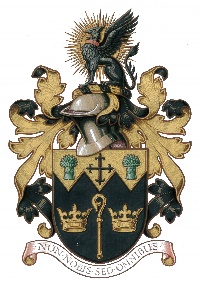 Allotment/Temporary Garden Plots Application FormNorth Walsham Sites:-Bacton Road Cemetery x10	Adjacent to War Memorial Park, Yarmouth Rd x6Surname:-    	First Names:-   	Address:-   	Post Code:-   	Phone No:-   	Email:-   	Any comments you wish to make to support your applicationSigned:-   	Dated:-   	Please return form to – Office 4, Cedar House, 3 New Road, North Walsham, NR28 9DE or email to info@nwtc.org.uk The NWTC General Privacy Statement explains how we use your personal data, store it securely and how you can exercise your rights. All data will be destroyed in line with our Retention & Disposal Policy